Stata车辆数据文件中车型的重量和油耗之间关系的对比和分析我们希望研究1978车辆数据中两个变量油耗和重量之间的关系。检查数据首先我们检查油耗和重量的变量描述和摘要统计数据。我们检查油耗和重量的摘要统计数据。从摘要统计数据看出,变量油耗的最小值2.44,最大值8.33,极差5.89;变量重量的最小值798.32,最大值2195.39,极差1397.06。用散点图显示油耗与重量关系
图1: 油耗与重量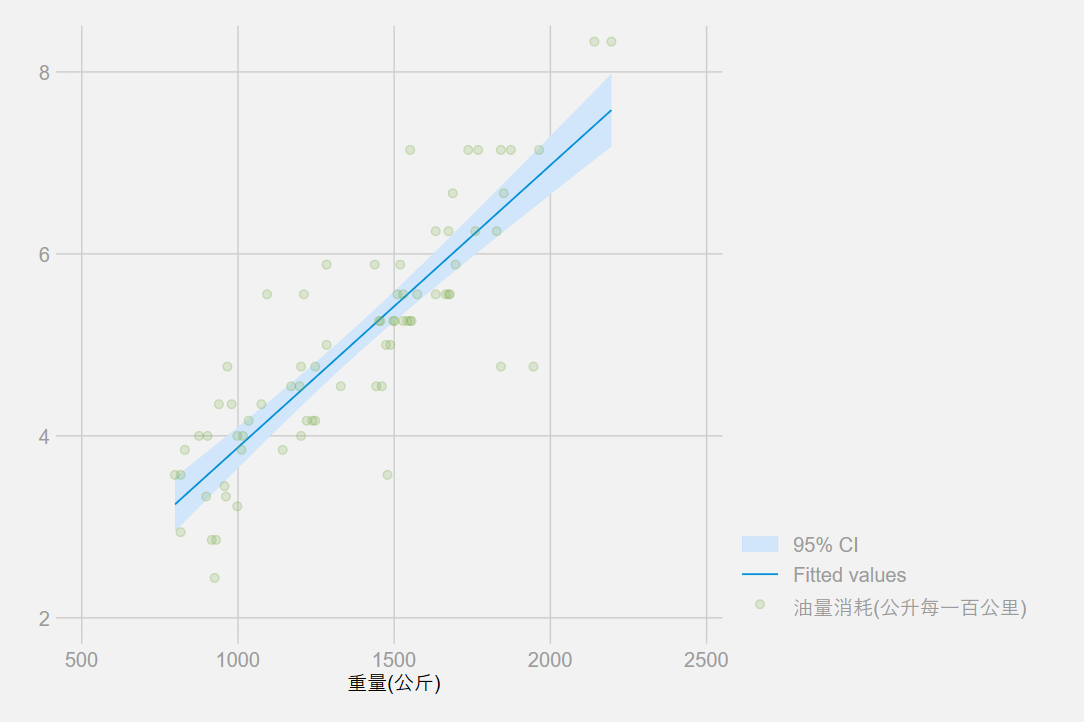 我们在油耗和重量的散点图上叠加拟合值与均值的置信区间。用线性回归研究油耗与重量关系线性回归结果显示重量每增加一百公斤,每百公里油耗增加.31公升,可由模型解释的观察到的方差量为73%。用-esttab-对比线性回归结果不同国籍车辆对比变量名类型格式值标签标签油耗float%9.0g油量消耗(公升每一百公里)重量float%8.0gc重量(公斤)变量观测均值标准差最小值最大值油耗745.0191.282.4398.333重量741370352.5798.32195油耗Coef.Std. Err.tP>|t|[95% Conf. Interval][95% Conf. Interval]重量.003102.000222313.950.000.0026589.0035452_cons.7707669.31425712.450.017.14430691.397227线性回归表使用esttab线性回归表使用esttab线性回归表使用esttab油耗油耗b/tb/t重量(公斤)0.003***0.003***(6.09)(6.06)变速比0.171-0.337(0.64)(-1.19)转弯半径(米) 0.0800.201(0.70)(1.81)国籍0.865***(3.66)Constant-0.581-0.466(-0.38)(-0.33)Observations7474R-squared0.730.78Adjusted R-squared0.720.76t statistics in parenthesest statistics in parenthesest statistics in parentheses* p<0.05, ** p<0.01, *** p<0.001* p<0.05, ** p<0.01, *** p<0.001* p<0.05, ** p<0.01, *** p<0.001国外国内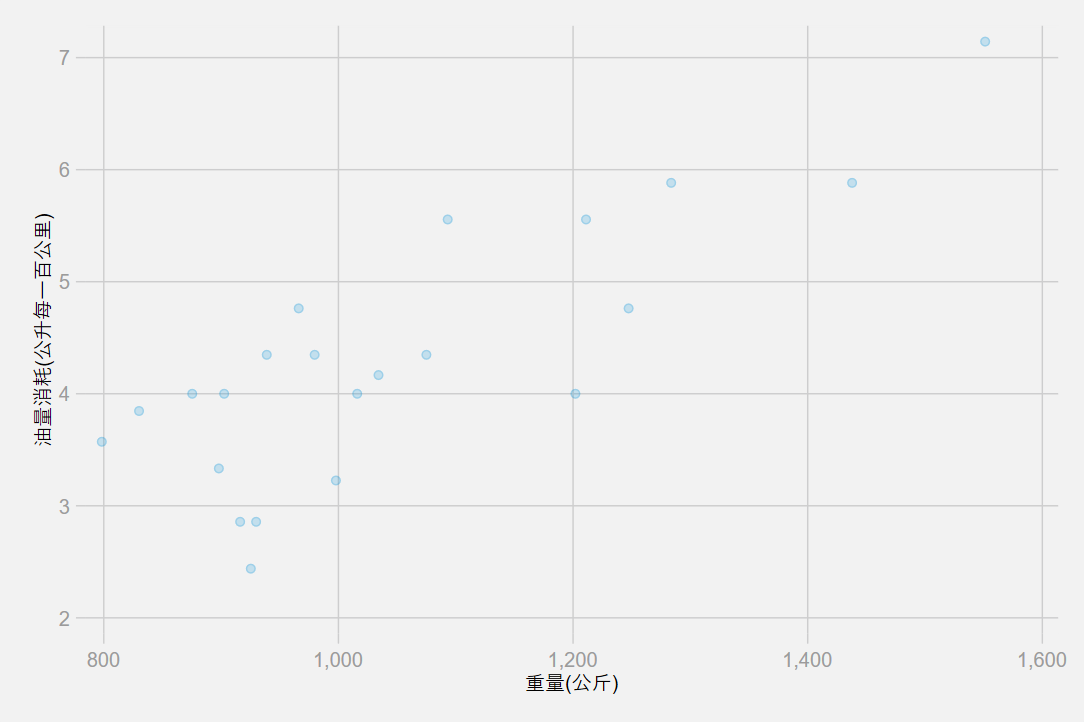 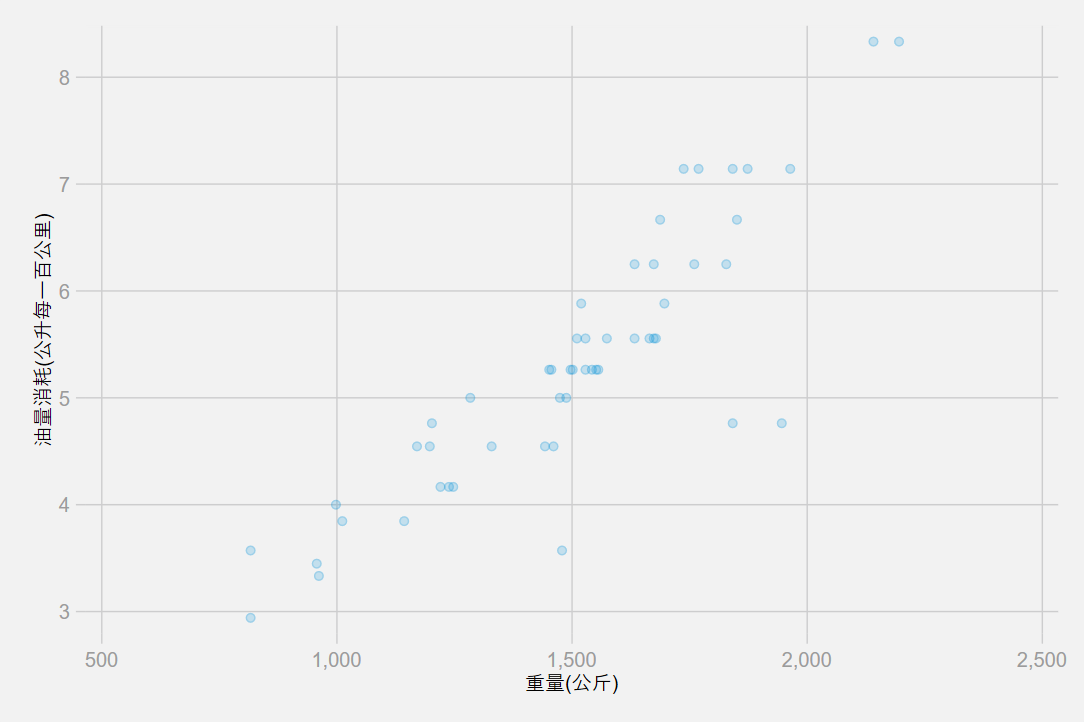 